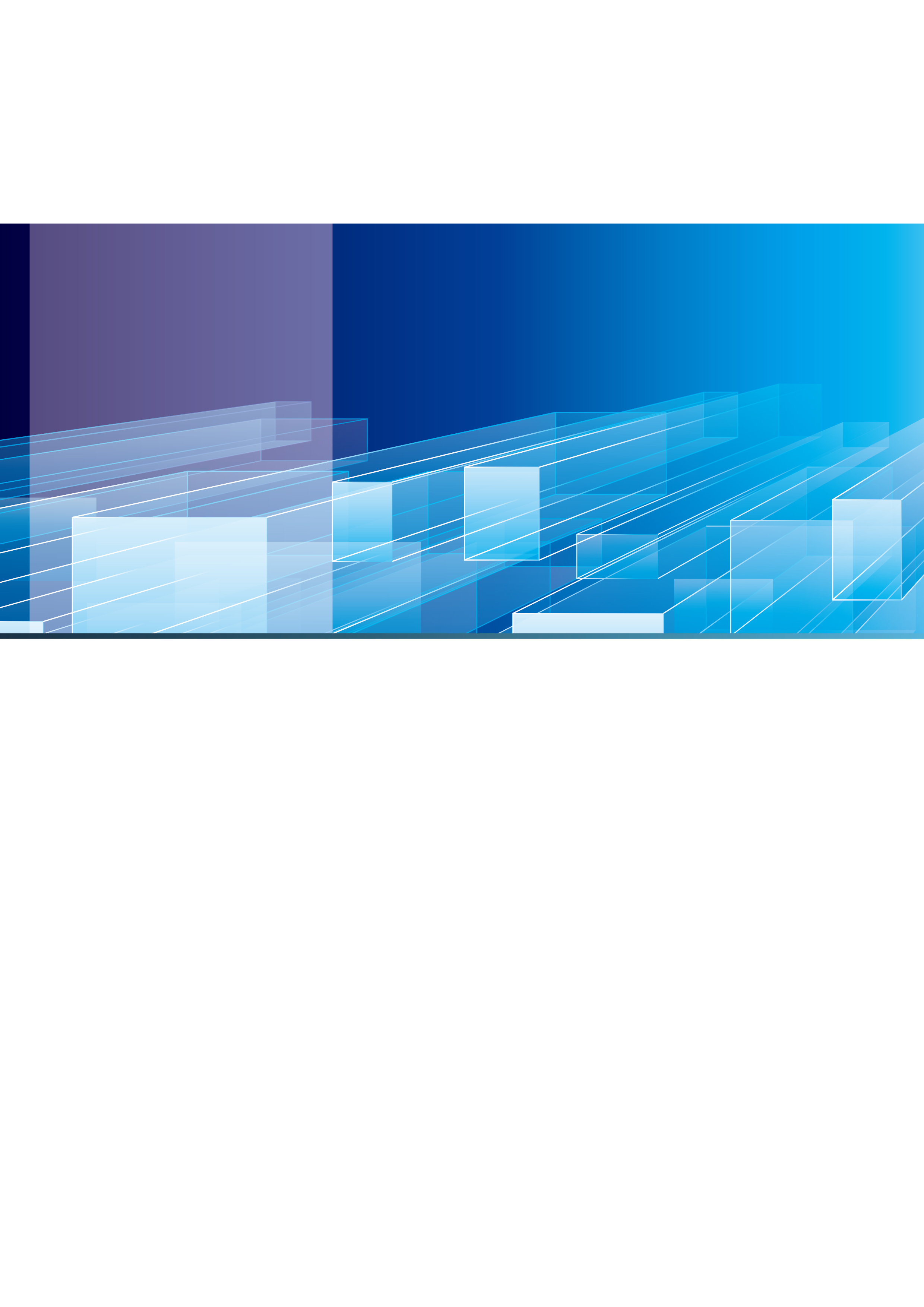 编号：CIMICS-SQ-304-00          密级：内部[文档版本号:1.0][修订日期: 2016-08-01]DICOM标准符合性测评测评通知单国际DICOM标准中国委员会二〇一六年八月DICOM标准符合性测评通知单受评测方单位：                                 根据国际DICOM标准中国委员会（CIMICS）《医学数字影像通信（DICOM）标准符合性测评工作管理办法》文件的相关要求，将对贵机构提交的DICOM标准符合性测评申请产品（产品编号：XXXX）进行验证测评。国际DICOM标准中国委员会标准测评工作组计划将于   年   月   日至  年   月  日对贵单位提供的产品进行测评，请贵单位做好准备工作。